		Special authorization concerning UN 1288 SHALE OIL		Submitted by the Government of the Netherlands1.	During the thirty-eight session of the ADN Safety Committee, the Special authorization concerning UN 1288 SHALE OIL was considered. The Committee decided to resume the discussion on this subject at its next session on the basis of a formal proposal by the Netherlands.2.	In the meantime the Dutch government has received another request for a Special authorization concerning the transport of UN 1288 SHALE OIL in tank vessels. This request has been submitted by Transafe on behalf of Marpol Services B.V.. The request has been considered and granted.3.	The request for the Special authorization, in English, can be found in annex 1 of this document. The Special authorization (Dutch only), is attachted in annex 2 of this document.Annex 13.2.4.2	Application form for special authorizations under section 1.5.2For applications for special authorizations, please answer the following questions and points.* Data are used for administrative purposes only and are treated confidentially.* For questions not relevant to the subject of the application, write “not applicable”.Applicant(Name) (Company)(Address) It concerns several applicants. Summary of the applicationAuthorization for transport in tank vessels ofas a substance of ClassWhich sailing area does the application apply to?Annexes(With brief description)This application concerns the following ships;Name:	   o.s.n. Name:	   o.s.n. Name:	   o.s.n. Application made:At: Date: By: M. van de Hel (Transafe)Signature: 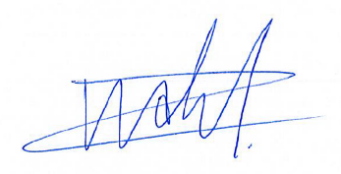 (of the person responsible for the data)1.	General data on the dangerous substance1.1	Is it a pure substance ,    a mixture ,    a solution ?1.2	Technical name (if possible ADN nomenclature or possibly the IBC Code). (International Code for the Construction and Equipment of ships carrying Dangerous Chemicals in Bulk)1.3	Synonym. 1.4	Trade name. 1.5	Structure formula and, for mixtures, composition and/or concentration.1.6	Hazard class and, where applicable, classification code, packing group.1.7	UN Number or substance identification number (if known).02.	Physico-chemical properties2.1	State during transport (e.g. gas, liquid, molten, ...).2.2	Relative density of liquid at 20oC or at the transport temperature if the substance is to be heated or refrigerated during transport. 2.3	Transport temperature (for substances heated or refrigerated during transport).2.4	Melting point or range  oC.2.5	Boiling point or range  oC.2.5	Vapour pressure at:25oC  20oC 30oC 37.8oC 50oC -	for liquefied gases, vapour pressure at 70oC , -	for permanent gases, filling pressure at 15oC .2.7	Cubic expansion coefficient  K-12.8	Solubility in water at 20 oC 0,1 - 5,74 g/lSaturation concentration  mg/l, orMiscibility with water at 15 oC Complete 		  partial 		 none(If possible, in the case of solutions and mixtures, indicate concentration)2.9	Colour. 2.20	Odour. 2.11	Viscosity  mm2/s. at 20°C2.12	Flow time (ISO 2431-1996)  s.2.13	Solvent separation test  .2.14	pH of the substance or aqueous solution (indicate concentration).2.15	Other information.3.	Technical safety properties3.1	Auto-ignition temperature in accordance with IEC 60079-20-1:2010, EN 14522:2005, DIN 51 794:2003 in oC; where applicable, indicate the temperature class in accordance with IEC 60079-20-1:2010.238 – 395 oC bij 1013 hPa3.2	Flash-pointFor flash-points up to 175 o CClosed-cup test methods - non-equilibrium procedureAbel method: EN ISO 13736:2008Abel-Pensky method: DIN 51755–1:1974 or NF M T60-103:1968Pensky-Martens method: EN ISO 2719:2012Luchaire apparatus: French standard NF T60-103:1968Tag method: ASTM D56-05(2010)Closed-cup test methods – equilibrium procedureRapid equilibrium procedure: EN ISO 3679:2004; ASTM D3278-96 (2011)Closed-cup equilibrium procedure: EN ISO 1523:2002+AC1:2006; ASTM D3941-90 (2007)For flash-points above 175 oCIn addition to the above-mentioned methods, the following open-cup test method may be applied:Cleveland method: EN ISO 2592:2002; ASTM D92-12.Flashpoint: 10 - 30 oC, < 20 oC for the light (Gasoline) fraction.3.3	Explosion limits:Determination of upper and lower explosion limits in accordance with EN 1839:2012.Non-explosive (100%)3.4	Maximum safe gap in accordance with IEC 60079-20-1:2010 in mm.mm.3.5	Is the substance stabilized during transport?  If so, provide data on the stabilizer:3.6	Decomposition products in the event of combustion on contact with air or under the influence of an external fire:3.7	Is the substance fire intensifying?3.8	Abrasion (corrosion)  mm/year.3.9	Does the substance react with water or moist air by releasing flammable or toxicgases? No. 		Gases released:  3.10	Does the substance react dangerously in any other way?3.11	Does the substance react dangerously when reheated?No4.	Physiological hazards4.1	LD50 and/or LC50 value. Necrosis value (where applicable, other toxicity criteria in accordance with 2.2.61.1 of ADN).		LD50 > 2000 mg/kgCMR properties according to Categories 1A and 1B of chapters 3.5, 3.6 and 3.7 of GHS.Categorie 1B4.2	Does decomposition or reaction produce substances posing physiological hazards? (Indicate which substances where known).		No4.3	Environmental properties (see 2.4.2.1 of ADN)Acute toxicity:LC50 96 hr for fish:		 mg/lEC50 48 hr for crustacea:	   			mg/lErC50 72 hr for algae:	 mg/lChronic toxicity:NOEC:	  mg/lBCF  mg/l or log Kow  Easily biodegradable  no5.	Data on hazard potential5.1	What specific damage is to be expected if the hazard characteristics produce their effect? Combustion Injury Corrosion Intoxication in the event of dermal absorption Intoxication in the event of absorption by inhalation Mechanical damage Destruction Fire  Abrasion (corrosion to metals) Environmental pollution6.	Data on the transport equipment6.1	Are particular loading requirements envisaged/necessary (what are they)?7.	Transport of dangerous substances in tanks7.1	With which materials is the substance to be carried compatible?		Metals8.	Technical safety requirements8.1	Taking into account the current state of science and technology, what safety measures are necessary in the light of the hazards posed by the substance or liable to arise in the course of the transport process as a whole?	A pair of protective goggles, a pair of protective gloves, a protective suit and a suitable pair of protective shoes (or protective boots if necessary)8.2	Additional safety measures-	Use of stationary or mobile techniques to measure flammable gases and 		flammable liquid vapours.-	Use of stationary or mobile techniques (toximeters) to measure concentrations of toxic substances.
What is the benzene percentage?	 %   (1.5 mg/m3)Annex 1 Applicant:This application is prepared by Transafe for the transport of UN1288 Shale Oil by transporter (carrier) Marpol Service BV. The intention is to transport this (waste of) Shale Oil.Annex 2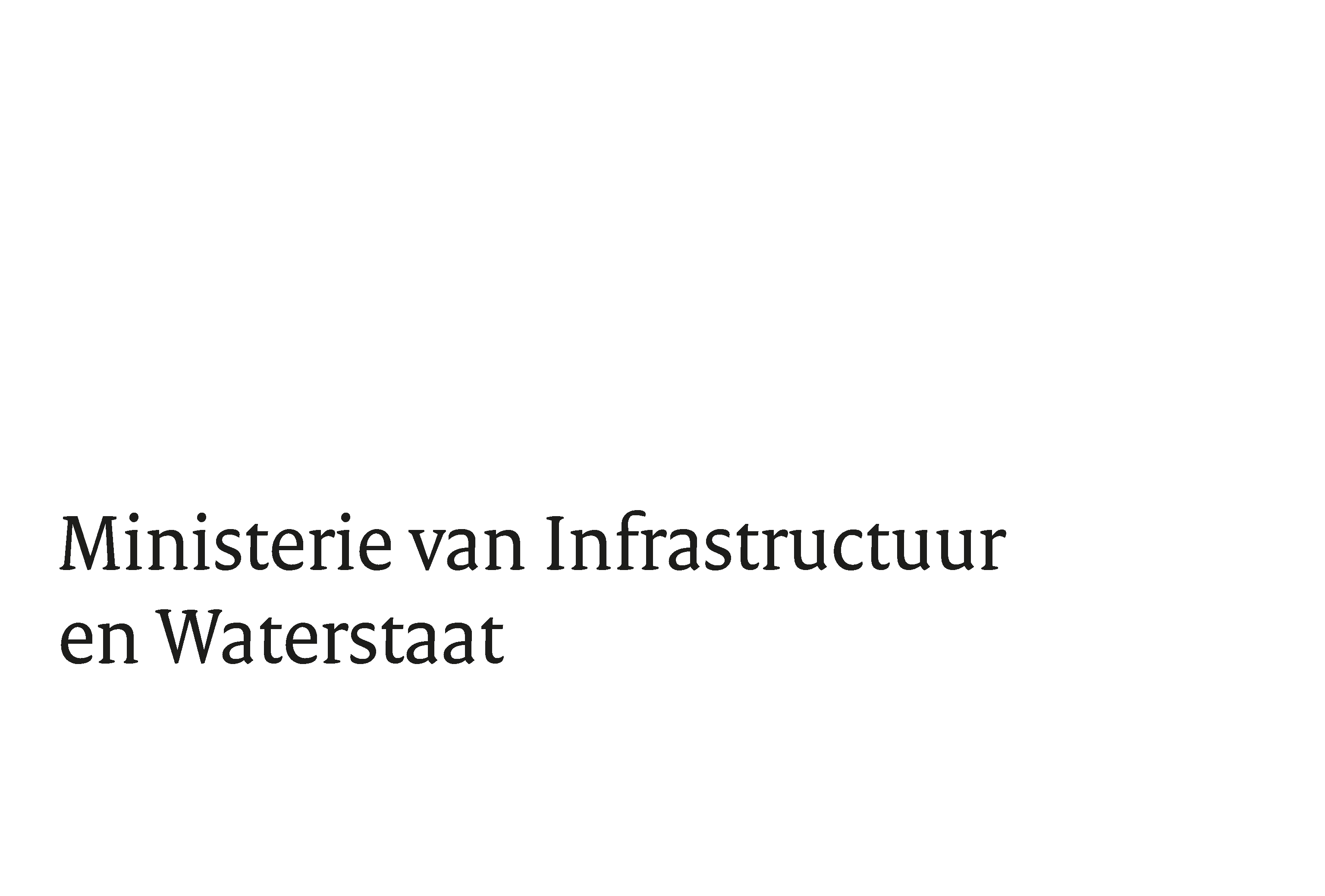 Geachte heer Van Rijn,Het bedrijf TRANSAFE heeft namens u een bijzondere machtiging op basis van het ADN aangevraagd. Het gaat om transport van UN 1288 Leisteenolie. Uit onderzoek is gebleken dat er geen bezwaren zijn tegen verlening van de machtiging, die ik u dan ook bij deze in de bijlage bij deze brief toe zend.Met vriendelijke groet,De Directeur Omgevingsveiligheid en Milieurisico's,Mr. Judith ElsinghorstKenmerk IENW/BSK-2021/325848Bijzondere machtiging krachtens 1.5.2 van het ADNKrachtens 1.5.2 van het ADN wordt toegelaten het vervoer in tankschepen van de stof genoemd in onderstaande tabel en onder de voorwaarden die verwijzen naar het ADN zoals daarin vermeld.De vervoerder is verplicht deze stof door een erkend classificatiebu reau te laten toevoegen aan de lijst waarnaar in 1.16.1.2.5  van het ADN wordt verwezen voordat deze wordt vervoerd.Deze bijzondere machtiging is geldig voor de volgende schepen:Aqua Mosa (Scheepsnummer 02337290), Marpol 18 (Scheepsnummer 02332689) enMarpol 19 (Scheepsnummer 02332478)van Marpol Services B.V..Deze bijzondere machtiging is uitsluitend geldig op Nederlandse wateren.Deze bijzondere machtiging is geldig gedurende twee jaar vanaf de datum van ondertekening, tenzij deze op een eerdere datum wordt ingetrokken.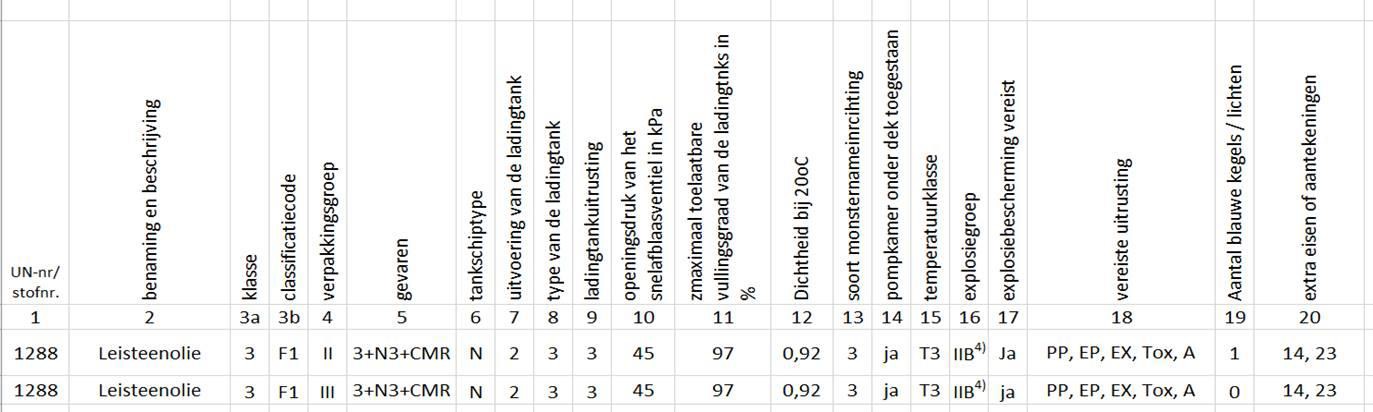 Staat van afgifte:NEDERLANDDE BEVOEGDE AUTORITEIT VOOR HET ADN IN NEDERLAND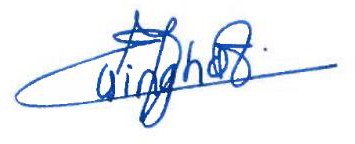 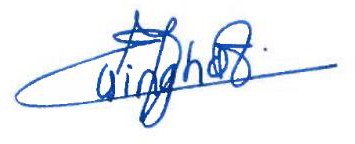 INF.7INF.7Economic Commission for EuropeInland Transport CommitteeWorking Party on the Transport of Dangerous GoodsJoint Meeting of Experts on the Regulations annexed to the
European Agreement concerning the International Carriage
of Dangerous Goods by Inland Waterways (ADN)
(ADN Safety Committee)Thirty-ninth sessionGeneva, 24–28 January 2022Item 4 (b) of the provisional agendaSpecial authorizations, derogations and equivalents6 January 2022English	Related documents:ECE/TRANS/WP.15/AC.2/2022/19Informal document INF.2 of the thirty-ninth sessionMarpol Services B.V.T.a.v. J. Van RijnTrawlerkade 51-571976 CB IjmuidenBestuurskernDir Omgevingsveiligheid & Milieurisico'sCluster BDen HaagPostbus 209042500 EX  Den HaagContactpersoonH.C. LangenbergTaakveld Vervoer Gevaarlijke StoffenT   070-4561566M  +31(0)6-46748893Henk.LANGENBERG@minienw.nlDatum                         1 december 2021Betreft                          Bijzondere machtigingOns kenmerkIENW/BSK-2021/326108